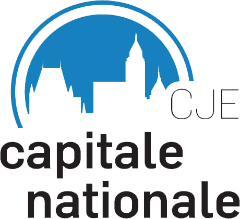 Procès-verbal de l’assemblée générale annuelle du Carrefour jeunesse-emploi de la Capitale Nationale tenue le 16 juin 2021à 11 h 30 en mode visioconférencePRÉSENCES :Membres :Luc Bouchard				Nicole St-HilaireAnna GueyeSylvain GaudetAlex Levesque LabrècheCarmen BrassardJean-Paul RiverinDiane LabergeMélanie ChabotAmélie RoyCédric DespointsMathieu LévesquePhilippe Lizotte VallièresKevin Junior EssohMarie-Hélène BédardXavier BeaulieuLudovic FournierObservateurs : Claire LégaréPierre-Luc AubinFanny LambertLise MercierLouis-Philippe JacquesLucie GodinTanya ColangeloFrançois QuinnPhilip VertefeuilleHugo FleuryMario CôtéAnnaïg CréquerLouis-Philippe TétreaultCaroline FerlandAïcha BélaichoucheCamille ForgetJulie LachanceValérie TremblayStéphanie CaseauJean-Christophe TrottierOuverture de l'assemblée générale :Mario Côté souhaite la bienvenue à notre assemblée générale virtuelle et remercie les membres, les partenaires ainsi que les employés d’avoir répondu en grand nombre. Il souligne le travail de toute l’équipe du CJECN : employé s, jeunes, administrateurs, qui, malgré le contexte pandémique, ont maintenu nos services actifs pour le bénéfice des jeunes de notre communauté.Nomination du président et du secrétaire d'assemblée :Mario Côté précise que conformément à nos règlements généraux, le président et le secrétaire du conseil d’administration sont d’office président et secrétaire d’assemblée. Ce sera Mario Côté, qui agira à titre de président et secrétaire d’assemblée   dans les circonstances de la COVID-19.Lecture et adoption de l'ordre du jour :Le président d'assemblée fait la lecture de l'ordre du jour :1.	Ouverture de l'Assemblée générale;2.	Nomination à la présidence et au secrétariat d'assemblée;3.	Lecture et adoption de l'ordre du jour;4.	Lecture et adoption du procès-verbal de l'Assemblée générale du 5 juin 2020;Dépôt des états financiers audités 2020-2021;Nomination de la firme d’auditeurs pour l'année 2021-2022;Dépôt du rapport d’activité 2020-2021;8.	Élection des membres du conseil d’administration :Siège 1 :	Administrateur âgé entre 18 et 35 ans;Siège 3 :	Administrateur provenant du milieu juridique;Siège 5:	Administrateur provenant du territoire du CJECN;.Ratification des administrateurs :Siège 9 :	Administrateur coopté par le conseil d’administration.Siège 11 :	Administrateur coopté par le conseil d’administration.Varia;Levée de l'assemblée.Lecture et adoption du procès-verbal de l'assemblée générale du 10 juin 2020:Le président d'assemblée demande aux membres s’ils ont pris connaissance du procès-verbal de l'assemblée générale du 10 juin 2020. L’assemblée en avait pris connaissance donc il n’y a pas de lecture demandée. Mario Côté invite les personnes à faire leurs commentaires ou à poser des questions. Aucune question n’est soulevée et il est mentionné que seules les personnes présentes l’an dernier peuvent proposer et adopter le procès-verbal.Dépôt des états financiers vérifiés audités 2020-2021;Madame Caroline Ferland, CPA Auditrice, CA, Certification (Firme Malenfant /Dallaire) présente et explique les états financiers de l’année 2020-2021. Elle invite les membres à poser des questions au besoin. Caroline Ferland explique les résultats globaux et par projet. Elle termine en disant que la santé financière de l’organisation est en bonne condition. Nomination de la firme d’auditeurs pour l’année 2021-2022;Dépôt du rapport d’activité 2020-2021:Mario Côté donne les grandes lignes du rapport annuel qui sera envoyé par courriel et qui est accessible sur notre site web afin d’en prendre connaissance pour chacun de nos projets réalisés en cours d’année. Madame Fanny Lambert, conseillère en persévérance scolaire, procède à la présentation du rapport annuel 2020-2021. Dans un second temps, nous avons eu un quizz/animation concernant les résultats de notre année.Mario Côté remercie les employés d’avoir su rebondir si rapidement et de continuer à pouvoir donner le soutien à nos jeunes dans les circonstances que nous vivons présentement. Il remercie aussi les membres du conseil d’administration de leur effort au courant de la dernière année. Élection des membres du conseil d’administration : Siège 1 :	Administrateur âgé entre 18 et 35 ans;Siège 3 :	Administrateur provenant du milieu juridique;Siège 5 :	Administrateur provenant du territoire du CJECN;Ratification des administrateurs :Siège 9 : Administrateur coopté par le conseil d’administration;Siège 11 : Administrateur coopté par le conseil d’administration;Le conseil d’administration a décidé de nommer Monsieur Luc Bouchard sur le Siège 9 et Marie-France Godin sur le Siège 11 comme administrateurs cooptés.Varia :Aucun varia.11.	Levée de l'assemblée :            _____________________    						Mario Côté										Président d’assemblée/Secrétaire d’assemblée   	AGA210616-01Il est proposé par Luc Bouchard et appuyé par Jean-Paul Riverin de nommer Mario Côté à titre de président/secrétaire d’assemblée. Acceptée à l'unanimitéAGA-210616-02Il est proposé par Marie-France Godin et appuyé par Anna Gueye d'adopter l'ordre du jour tel que présenté. Acceptée à l'unanimitéAGA-210616-03Il est proposé par Luc Bouchard et appuyé par Élizabeth Carmichael d'adopter le procès-verbal de l'assemblée générale du 10 juin 2020 tel que présenté.Acceptée à l'unanimitéAGA-210616-04Il est proposé par Luc Bouchard et appuyé par Amélie Roy de nommer la firme Malenfant/Dallaire en tant qu’auditeurs pour l’année 2021-2022.Acceptée à l'unanimitéSiègeCandidatureRésultatSiège 1: Administrateur âgé entre 18 et 35 ans;Catherine Plasse-FerlandÉlueSiège 3 : Administrateur provenant du milieu juridiqueAmélie RoyÉlueSiège 5 : Administrateur provenant du territoire du CJECNÉlisabeth CarmichaelÉlueAGA210616-05Il est proposé par Luc Bouchard et appuyé par Jean-Paul Riverin de lever l’assemblée à 13h00.Acceptée à l'unanimité